Основные понятия:    Экстремизм и терроризм – это крайний по форме агрессивный вызов человечеству, и любые акты экстремизма и терроризма являются преступными, и не имеют оправдания независимо от мотивов, форм и методов.    Экстремизм - приверженность к крайним взглядам и мерам, социально - политическое явление, представляющее серьезную угрозу безопасности государства.   Экстремизм - причинение вреда человеку на национальной, религиозной или политической почве, политическая деятельность, направленная на изменение государственного строя, разрушение государственной целостности, отделение какого-либо народа или группы населения.    Экстремистская деятельность - деятельность  по планированию, организации, подготовке и совершению действий, направленных на насильственное изменение основ конституционного  строя и нарушение целостности РФ, подрыв безопасности РФ, захват или присвоение властных полномочий, создание незаконных вооруженных формирований, осуществление террористской деятельности.        На сегодня выделяют и различают множество форм экстремизма, например, такие как:    Политический экстремизм – крайние взгляды в отношении политической системы,  организации  формы  управления государством,  пропаганда насильственных или агрессивных способов  установления  отстаиваемой  формы  власти;    Националистический экстремизм – радикальные,  интолерантные  идеи  и действия в отношении представителей иной народности, национальности, этнической  группы;  стремление  к  политическому  или  физическому устранению  населения;      Подростково - молодежный экстремизм – взгляды и тип поведения молодых людей,  основанные  на культивировании  принципа  силы,  агрессии  в отношении окружающих.    Экологический экстремизм – радикальные взгляды в отношении организаций и  предприятий,  способствующих  ухудшению  экологической  ситуации. Проявляется  в  акциях  и  диверсиях  против  виновников  экологических преступлений, в пикетировании и демонстрациях за защиту окружающей среды;            Антиглобалистский  экстремизм – радикальные  взгляды  и  агрессивное поведение  в  отношении  организаций,  влияющих  на  глобализацию  в экономическом, политическом, культурном пространстве;    Под религиозным экстремизмом  следует  понимать  деятельность  в  сфере  межрелигиозных отношений,  находящую  свое выражение  в  насильственных попытках навязывания  обществу  определенной  системы  религиозных  идей, а также обоснование либо оправдание такой деятельности.   Наибольшую  остроту  религиозный  экстремизм  приобретает  в  случае использования  религиозной  идеологии  в  националистических  и сепаратистских  целях, что особенно актуально в случаях религиозной и этнической  мобилизации  народов.      Пресечение  религиозного  экстремизма требует объединения усилий религиозных организаций, правоохранительных органов, общественности и граждан, создания атмосферы неприятия любой формы религиозной нетерпимости.                             Психологический	 портрет экстремиста:- Низкий интеллект - Искаженное представление  об историческом                                                                    прошлом- Внушаемость Вместе  против экстремизма!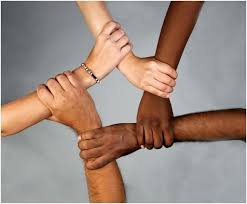 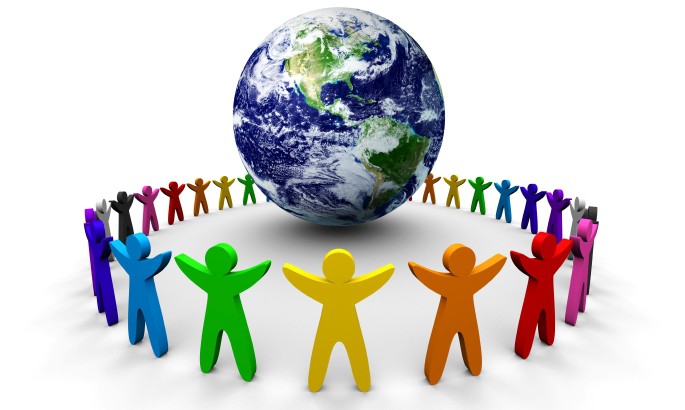 Что можешь сделать ты?-Не попадись на яркие  выкрики экстремистов,  больше  думай своей головой;-Критически  подходи к заманчивым предложениям в сети «Интернет»;-Решай конфликты мирно!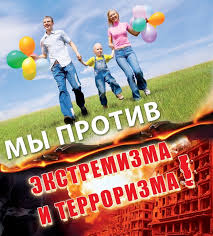 «…Человек,  ненавидящий другой народ, не любит и свой…»   Н.А. Добролюбов